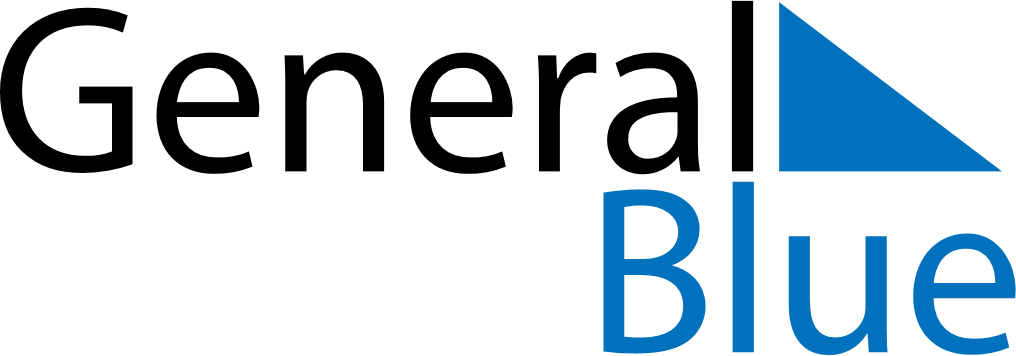 Weekly CalendarSeptember 20, 2020 - September 26, 2020Weekly CalendarSeptember 20, 2020 - September 26, 2020AMPMSundaySep 20MondaySep 21TuesdaySep 22WednesdaySep 23ThursdaySep 24FridaySep 25SaturdaySep 26